Постановление администрации Моргаушского района  Чувашской  Республикиот 22 июня 2018 года   № 632Об утверждении Положения об Антинаркотической комиссии в Моргаушском районе Чувашской РеспубликиВ целях противодействия незаконному обороту наркотических средств, психотропных веществ и их прекурсоров на территории Моргаушского района Чувашской Республики администрация Моргаушского района Чувашской   Республики постановляет:1. Утвердить прилагаемое Положение об Антинаркотической комиссии в Моргаушском районе Чувашской Республики.2. Признать утратившим силу постановление администрации Моргаушского района Чувашской Республики от 21.03.2014 г. №256 «Об утверждении Положения об Антинаркотической комиссии в Моргаушском районе Чувашской Республики».3. Контроль за выполнением настоящего постановления оставляю за собой. 4. Настоящее постановление вступает в силу после его официального опубликования.Глава администрации Моргаушского района Чувашской Республики Р.Н. ТимофеевПриложение 1Утверждено постановлением администрации Моргаушского района Чувашской Республикиот  22.06.2018 г. № 632Положениеоб Антинаркотической комиссии в Моргаушском районе Чувашской Республики1. Антинаркотическая комиссия в Моргаушском районе Чувашской Республики (далее по тексту – Комиссия) является органом, обеспечивающим координацию деятельности структурных подразделений администрации Моргаушского района Чувашской Республики, администраций сельских поселений Моргаушского района, иных учреждений и организаций Моргаушского района Чувашской Республики по противодействию незаконному обороту наркотических средств, психотропных веществ и их прекурсоров.2. Комиссия в своей деятельности руководствуется Конституцией Российской Федерации, Конституцией Чувашской Республики, федеральными конституционными законами, федеральными законами и законами Чувашской Республики, указами, распоряжениями Президента Российской Федерации и Президента Чувашской Республики, постановлениями, распоряжениями Правительства Российской Федерации и Кабинета Министров Чувашской Республики, иными нормативными правовыми актами Российской Федерации и Чувашской Республики, решениями Государственного антинаркотического комитета и Антинаркотической комиссии в Чувашской Республике, а также настоящим Положением.3. Комиссия осуществляет свою деятельность во взаимодействии с Антинаркотической комиссией в Чувашской Республике, территориальными органами федеральных органов исполнительной власти, органами исполнительной власти Чувашской Республики, органами местного самоуправления, общественными объединениями и организациями.4. Основными задачами Комиссии являются:а) участие в реализации на территории Моргаушского района Чувашской Республики мероприятий  в области противодействия незаконному обороту наркотических средств, психотропных веществ и их прекурсоров;б) организация взаимодействия и координация деятельности структурных подразделений администрации Моргаушского района Чувашской Республики, администраций сельских поселений Моргаушского района Чувашской Республики, общественных объединений, учреждений и организаций, направленной на противодействие незаконному обороту наркотических средств, психотропных веществ и их прекурсоров;в) разработка мер, направленных на противодействие незаконному обороту наркотических средств, психотропных веществ и их прекурсоров, в том числе на профилактику этого оборота, а также на повышение эффективности реализации целевых программ в этой области;г) анализ эффективности деятельности администраций сельских поселений Моргаушского района Чувашской Республики, общественных объединений, учреждений и организаций по противодействию незаконному обороту наркотических средств, психотропных веществ и их прекурсоров;д) решение иных задач, предусмотренных законодательством Российской Федерации о наркотических средствах, психотропных веществах и их прекурсорах.5. Для осуществления своих задач Комиссия имеет право:а) принимать в пределах своей компетенции решения, касающиеся организации, координации, совершенствования и оценки эффективности деятельности структурных подразделений администрации Моргаушского района Чувашской Республики, администраций сельских поселений Моргаушского района Чувашской Республики, общественных объединений, учреждений и организаций по противодействию незаконному обороту наркотических средств, психотропных веществ и их прекурсоров, а также осуществлять контроль за исполнением этих решений;б) запрашивать и получать в установленном законодательством Российской Федерации и Чувашской Республики порядке необходимые материалы и информацию от структурных подразделений администрации Моргаушского района Чувашской Республики, администраций сельских поселений Моргаушского района Чувашской Республики, общественных объединений, учреждений и организаций;в) привлекать для участия в работе Комиссии должностных лиц и специалистов структурных подразделений администрации Моргаушского района Чувашской Республики, администраций сельских поселений Моргаушского района Чувашской Республики, общественных объединений, учреждений и организаций по согласованию.6. Комиссия осуществляет свою деятельность на плановой основе в соответствии с Регламентом, утверждаемым постановлением администрации Моргаушского района Чувашской Республики.7. Заседания Комиссии проводятся не реже одного раза в квартал. В случае необходимости по решению председателя Комиссии могут проводиться внеочередные заседания Комиссии.8. Присутствие на заседании Комиссии ее членов обязательно. Члены Комиссии обладают равными правами при обсуждении рассматриваемых на заседании вопросов.Члены Комиссии не вправе делегировать свои полномочия иным лицам. В случае невозможности присутствия члена Комиссии на заседании он обязан заблаговременно известить об этом председателя Комиссии.Лицо, заменяющее члена Комиссии, принимает участие в заседании Комиссии с правом совещательного голоса.Заседание Комиссии считается правомочным, если на нем присутствует более половины ее членов.В зависимости от рассматриваемых вопросов к участию в заседаниях Комиссии могут привлекаться иные лица.9. Решение Комиссии оформляется протоколом, который подписывается председателем и секретарем Комиссии.Для реализации решений Комиссии могут подготавливаться проекты нормативных актов Моргаушского района Чувашской Республики, которые представляются на рассмотрение в установленном порядке.10. Организационное обеспечение деятельности Комиссии осуществляется главой администрации Моргаушского района - председателем Комиссии.Для организационного обеспечения деятельности Комиссии глава администрации Моргаушского района - председатель Комиссии назначает ответственного секретаря.11. Основными задачами ответственного секретаря Комиссии являются:а) разработка проекта плана работы Комиссии;б) обеспечение подготовки и проведения заседаний Комиссии;в) обеспечение контроля за исполнением решений Комиссии;г) мониторинг общественно-политических, социально-экономических и иных процессов в Моргаушском районе Чувашской Республики, оказывающих влияние на развитие ситуации в области противодействия незаконному обороту наркотических средств, психотропных веществ и их прекурсоров, выработка предложений по ее улучшению;д) обеспечение взаимодействия Комиссии с аппаратом Антинаркотической комиссии в Чувашской Республике;е) организация и координация деятельности рабочих групп Комиссии;ж) организация и ведение делопроизводства Комиссии.12. Информационно-аналитическое обеспечение деятельности Комиссии осуществляют в установленном порядке структурные подразделения администрации Моргаушского района Чувашской Республики, правоохранительные органы Моргаушского района Чувашской Республики, общественные объединения, учреждения и организации, руководители которых являются членами Комиссии. Постановление администрации Моргаушского района  Чувашской  Республикиот 25 июня 2018 года   № 634О внесении изменений в постановление администрации Моргаушского района Чувашской Республики от  29.12.2017 г. № 1185 «Об утверждении предельной численности и фонда оплаты труда работников органов местного самоуправления Моргаушского района Чувашской Республики на 2018 год и на плановый период 2019 и 2020 годов»В целях реализации решения Моргаушского районного Собрания депутатов от 19 июня 2018 года № С-30/12 «О внесении изменений в решение Моргаушского районного Собрания депутатов от 30 ноября 2017 года № С-25/2 «О районном бюджете Моргаушского района Чувашской Республики на 2018 год и на плановый период 2019 и 2020 годов» администрация Моргаушского района Чувашской Республики постановляет:              1. Внести в постановление администрации Моргаушского района Чувашской Республики от 29 ноября 2017 года № 1185  «Об утверждении предельной численности и фонда оплаты труда работников местного самоуправления Моргаушского района Чувашской Республики на 2018 год и на плановый период 2019 и 2020 годов» изменения,  изложив приложение  «Об утверждении предельной численности и фонда оплаты труда работников местного самоуправления Моргаушского района Чувашской Республики на 2018 год и на плановый период 2019 и 2020 годов» в редакции согласно приложению  к настоящему постановлению.2. Настоящее постановление опубликовать в периодическом печатном издании «Вестник Моргаушского района» и  на официальном сайте администрации Моргаушского района Чувашской Республики.Главы администрации Моргаушского района Р.Н.ТимофеевПриложение к постановлению администрации Моргаушского района Чувашской Республики                                                                             от 25.06.2018 г. № 634                                                                               УТВЕРЖДЕН                                                                     постановлением администрации                                                                  Моргаушского района Чувашской Республики                                                                      от 29.12.2017 г. № 1185                                                                           (приложение)ПРЕДЕЛЬНАЯ ЧИСЛЕННОСТЬ И ФОНД ОПЛАТЫ ТРУДА работников органов местного самоуправления Моргаушского района Чувашской Республики на 2018 год и на плановый период 2019 и 2020 годовПостановление администрации Моргаушского района  Чувашской  Республикиот 25 июня 2018 года   № 635О внесении изменений в постановление администрации Моргаушского района Чувашской Республики от 29.12.2017 г. № 1186 «Об утверждении фонда оплаты труда работников муниципальных учреждений Моргаушского района Чувашской Республики на 2018 год и на плановый период 2019 и 2020 годов»В целях реализации решения Моргаушского районного Собрания депутатов от 19 июня  2018 года  № С-30/12 «О внесении изменений в решение Моргаушского районного Собрания депутатов от 30 ноября 2017 года № С-25/2 «О районном бюджете Моргаушского района Чувашской Республики на 2018 год и на плановый период 2019 и 2020 годов» администрация Моргаушского района Чувашской Республики постановляет:1. Внести в постановление администрации Моргаушского района Чувашской Республики от 29 декабря 2017 года № 1186  «Об утверждении фонда оплаты труда работников муниципальных  учреждений Моргаушского района Чувашской Республики на 2018  год и на плановый период 2019 и 2020 годов» изменения,  изложив приложение 1 «Фонд оплаты труда работников казенных учреждений Моргаушского района Чувашской Республики в разрезе главных распорядителей средств районного бюджета Моргаушского района Чувашской Республики на 2018 год и на плановый период 2019 и 2020 годов» в редакции согласно приложению 1 и  приложение 2 «Фонд оплаты труда работников бюджетных и автономных учреждений Моргаушского района Чувашской Республики, учтенный при расчете субсидий на финансовое обеспечение выполнения муниципального задания бюджетным и автономным учреждениям Моргаушского района Чувашской Республики, в разрезе главных распорядителей средств районного бюджета Моргаушского района Чувашской Республики на 2018 год и на плановый период 2019 и 2020 годов» в редакции согласно приложению 2  к настоящему постановлению.2. Настоящее постановление опубликовать в периодическом печатном издании «Вестник Моргаушского района» и  на официальном сайте администрации Моргаушского района Чувашской Республики.Глава администрации Моргаушского района  Чувашской Республики Р.Н.ТимофеевПриложение 1 к постановлению администрации Моргаушского района Чувашской Республики                                                                             от 25.06.2018 г. № 635                                                                               Утвержден                                                                             постановлением администрации                                                                           Моргаушского района Чувашской  Республики                                                                                                                       от 29.12.2017 г. 1186   (приложение 1)ФОНД ОПЛАТЫ ТРУДА работников казенных учреждений Моргаушского района Чувашской Республики в разрезе главных распорядителей средств районного бюджета Моргаушского района Чувашской Республики на 2018 год на плановый период 2019 и 2020 годов(тыс. рублей)Приложение 2 к постановлению администрации Моргаушского района Чувашской Республики                                                                             от 25.06.2018 г. № 635                                                                          Утвержденпостановлением администрации Моргаушского района Чувашской Республики                                                                            от 29.12.2017 г. № 1186ФОНД ОПЛАТЫ ТРУДАработников бюджетных и автономных учреждений Моргаушского района Чувашской Республики,  учтенный при расчете субсидий на финансовое обеспечение выполнения муниципального задания бюджетным и автономным учреждениям Моргаушского района Чувашской Республики, в разрезе главных распорядителей средств районного бюджета Моргаушского района Чувашской Республики на 2018 год и на плановый период 2019 и 2020 годов (тыс. руб.)Список политических партий, их региональных отделений и иных структурных подразделений, общероссийских общественных объединений и иных общественных объединений, зарегистрированных на территории Чувашской Республики, имеющих право принимать участие в выборах в органы местного самоуправления Моргаушского района Чувашской Республики09.09.2018 г.Всероссийская политическая партия «Аграрная партия России» Всероссийская политическая партия «Гражданская инициатива» Всероссийская политическая партия «ЕДИНАЯ РОССИЯ»Всероссийская политическая партия «Женский Диалог» Всероссийская политическая партия «Интернациональная партия России» Всероссийская политическая партия «Народная партия России» Всероссийская политическая партия «НАРОДНЫЙ АЛЬЯНС»Всероссийская политическая партия «ПАРТИЯ ВЕЛИКОЕ ОТЕЧЕСТВО»Всероссийская политическая партия «Партия Возрождения Села»Всероссийская политическая партия «ПАРТИЯ ДЕЛА» Всероссийская политическая партия «Партия пенсионеров России» Всероссийская политическая партия «ПАРТИЯ РОСТА» Всероссийская политическая партия «Партия свободных граждан» ВСЕРОССИЙСКАЯ ПОЛИТИЧЕСКАЯ ПАРТИЯ «РОДИНА»Всероссийская политическая партия «Российская партия садоводов»Всероссийская политическая партия «Социал-демократическая партия России» Всероссийская политическая партия «Союз Труда» Всероссийская политическая партия «ЧЕСТНО» /Человек. Справедливость. Ответственность/» Всероссийская политическая партия ПАРТИЯ ЗА СПРАВЕДЛИВОСТЬ!Общероссийская политическая партия «НАРОД ПРОТИВ КОРРУПЦИИ»Общероссийская политическая партия «Народная партия «За женщин России»Общероссийская политическая партия «РАЗВИТИЕ РОССИИ» Общественная организация – Всероссийская политическая партия «ЗАЩИТНИКИ ОТЕЧЕСТВА» Политическая партия - «Добрых дел, защиты детей, женщин, свободы, природы и пенсионеров, против насилия над животными» Общественная организация – Политическая партия «ПАРТИЯ РОДИТЕЛЕЙ БУДУЩЕГО»ОБЩЕСТВЕННАЯ ОРГАНИЗАЦИЯ – ПОЛИТИЧЕСКАЯ ПАРТИЯ «РОССИЙСКИЙ ОБЩЕНАРОДНЫЙ СОЮЗ»Общественная организация Всероссийская политическая партия «Гражданская Сила» Общественная организация политическая партия «Возрождение аграрной России»Политическая партия «Альтернатива для России (Партия Социалистического Выбора)»ПОЛИТИЧЕСКАЯ ПАРТИЯ «АЛЬЯНС ЗЕЛЁНЫХ»Политическая партия «Города России» Политическая партия «Гражданская Платформа» политическая партия «Демократическая партия России» Политическая партия «Демократическая правовая Россия» Политическая партия «Казачья партия Российской Федерации» Политическая партия «КОММУНИСТИЧЕСКАЯ ПАРТИЯ РОССИЙСКОЙ ФЕДЕРАЦИИ»Политическая партия «Молодая Россия» Политическая партия «Монархическая партия» Политическая партия «Национальный курс» Политическая партия «Объединённая партия людей ограниченной трудоспособности России» Политическая партия «ПАРТИЯ ВЕТЕРАНОВ РОССИИ» Политическая партия «Партия Возрождения России» Политическая партия «Партия Малого Бизнеса России»Политическая партия «Партия народной свободы» (ПАРНАС)Политическая партия «ПАРТИЯ ПРОГРЕССА»Политическая партия «Партия Социальных Реформ - Прибыль от природных ресурсов - Народу» Политическая партия «ПАТРИОТЫ РОССИИ» Политическая партия «Против всех» Политическая партия «РОДНАЯ ПАРТИЯ»Политическая партия «Российская объединенная демократическая партия «ЯБЛОКО»Политическая партия «Российская партия народного управления» Политическая партия «Российская партия пенсионеров за социальную справедливость»Политическая партия «Российская Социалистическая партия» Политическая партия «Российская экологическая партия «Зелёные» политическая партия «Российский Объединённый Трудовой Фронт»политическая партия «Союз Горожан» Политическая партия «Спортивная партия России «ЗДОРОВЫЕ СИЛЫ» Политическая партия «Трудовая партия России» Политическая партия КОММУНИСТИЧЕСКАЯ ПАРТИЯ КОММУНИСТЫ РОССИИПолитическая партия КОММУНИСТИЧЕСКАЯ ПАРТИЯ СОЦИАЛЬНОЙ СПРАВЕДЛИВОСТИПолитическая партия ЛДПР – Либерально-демократическая партия России Политическая партия СОЦИАЛЬНОЙ ЗАЩИТЫПолитическая партия СПРАВЕДЛИВАЯ РОССИЯРегиональное (территориальное) отделение Всероссийской политической партии «Партия Возрождения Села» в Чувашской Республике – Чувашия Региональное отделение в Чувашской Республике Всероссийской политической партии «Аграрная партия России»Региональное отделение в Чувашской Республике Всероссийской политической партии «ПАРТИЯ ВЕЛИКОЕ ОТЕЧЕСТВО»Региональное отделение в Чувашской Республике Общественной организации Политической партии «Партия Поддержки»Региональное отделение в Чувашской Республике Всероссийской политической партии «Партия пенсионеров России»региональное отделение в Чувашской Республике политической партии «Монархическая партия»Региональное отделение в Чувашской Республике Политической партии «Национальный курс»Региональное отделение в Чувашской Республике Политической партии «Партия народной свободы» (ПАРНАС)Региональное отделение в Чувашской Республике-Чувашии Политической партии «Гражданская Платформа»Региональное отделение Всероссийской политической партии «Гражданская инициатива» в Чувашской РеспубликеРегиональное отделение Всероссийской политической партии «ПАРТИЯ РОСТА» в Чувашской РеспубликеРегиональное отделение Всероссийской политической партии «ПАРТИЯ ДЕЛА» в Чувашской Республике-ЧувашииРегиональное отделение ВСЕРОССИЙСКОЙ ПОЛИТИЧЕСКОЙ ПАРТИИ «РОДИНА» в Чувашской Республике – ЧувашииРегиональное отделение Всероссийской политической партии «Российская партия садоводов» в Чувашской РеспубликеРегиональное отделение Всероссийской политической партии «Союз Труда» в Чувашской РеспубликеРегиональное отделение Всероссийской политической партии «ЧЕСТНО»/Человек. Справедливость. Ответственность/» в Чувашской Республике Региональное отделение Общественной организации Всероссийская политическая партия «Гражданская Сила» в Чувашской РеспубликеРегиональное отделение ПОЛИТИЧЕСКОЙ ПАРТИИ «АЛЬЯНС ЗЕЛЕНЫХ» в Чувашской РеспубликеРегиональное отделение Политической партии «ПАРТИЯ ВЕТЕРАНОВ РОССИИ» в Чувашской РеспубликеРегиональное отделение Политической партии «Партия Возрождения России» в Чувашской РеспубликеРегиональное отделение Политической партии «Против всех» в Чувашской РеспубликеРегиональное отделение политической партии «Родная Партия» Чувашской РеспубликиРегиональное отделение политической партии «Российская партия пенсионеров за социальную справедливость» в Чувашской РеспубликеРегиональное отделение политической партии «Российская Социалистическая партия» Чувашской РеспубликиРегиональное отделение Политической партии «Трудовая партия России» в Чувашской РеспубликеРегиональное отделение Политической партии СПРАВЕДЛИВАЯ РОССИЯ в Чувашской РеспубликеЧувашское региональное отделение Всероссийской политической партии «ЕДИНАЯ РОССИЯ»Чувашское региональное отделение Общероссийской политической партии «НАРОД ПРОТИВ КОРРУПЦИИ»Чувашское региональное отделение Общероссийской политической партии «Народная партия «За женщин России»Чувашское региональное отделение Общероссийской политической партии «РАЗВИТИЕ РОССИИ»Чувашское региональное отделение Политической партии «Партия Социальных Реформ – Прибыль от природных ресурсов-Народу»Чувашское региональное отделение политической партии «ПАТРИОТЫ РОССИИ»Чувашское региональное отделение Политической партии «Российская объединенная демократическая партия «ЯБЛОКО»Чувашское региональное отделение Политической партии ЛДПР – Либерально-демократической партии РоссииЧувашское республиканское отделение политической партии «КОММУНИСТИЧЕСКАЯ ПАРТИЯ РОССИЙСКОЙ ФЕДЕРАЦИИ»ЧУВАШСКОЕ РЕСПУБЛИКАНСКОЕ ОТДЕЛЕНИЕ Политической партии КОММУНИСТИЧЕСКАЯ ПАРТИЯ КОММУНИСТЫ РОССИИЧувашское республиканское региональное отделение политической партии «Российский Объединённый Трудовой Фронт»101.	Моргаушское районное Чувашской Республики местное отделение Всероссийской политической партии «ЕДИНАЯ РОССИЯ»102.	Моргаушское районное отделение Чувашского республиканского отделения Политической партии «КОММУНИСТИЧЕСКАЯ ПАРТИЯ РОССИЙСКОЙ ФЕДЕРАЦИИ» 103.	Моргаушское районное местное отделение Чувашского регионального отделения политической партии ЛДПР - Либерально-демократической партии России104.	Местное отделение Политической партии СПРАВЕДЛИВАЯ РОССИЯ в Моргаушском районе Чувашской Республики105. Общероссийская общественная организация "Союз пенсионеров России"106. Общероссийская общественная организация "Федерация дзюдо России"107. Общероссийская общественная организация "Общество по организации здравоохранения и общественного здоровья"108. Общероссийская общественная организация "Ассоциация горных гидов, спасателей и промышленных альпинистов"109. Общероссийская общественная организация "Российское общество скорой медицинской помощи"110. Общероссийская общественная организация "Российская ассоциация специалистов по хирургическим инфекциям"111. Общероссийская общественная организация "ВСЕНАРОДНОЕ ЭКОЛОГИЧЕСКОЕ ОБЩЕСТВО - ЗЕЛЕНЫЕ 3000"112. Общероссийская общественная организация "Общественный Комитет народного контроля"113. Общероссийская общественная организация инвалидов "Интеграция"114. Общероссийская общественная организация "Общество защиты прав потребителей образовательных услуг"115. Общероссийская общественная организация "Казачество России"116. Общероссийская общественная организация малого и среднего предпринимательства "ОПОРА РОССИИ"117. Общероссийская общественная организация "Российская Христианско-Демократическая перспектива"118. Общероссийская общественная организация "Всероссийское общество специалистов по медико-социальной экспертизе, реабилитации и реабилитационной индустрии" "ВРОСЭРРИ"119. Общероссийская молодежная общественная благотворительная организация "Молодая Европа"120. Общероссийская общественная организация "Российский Союз ветеранов Афганистана"121. Общероссийская общественная организация инвалидов, жертв политических репрессий и тоталитарных режимов"122. Всероссийская общественная организация ветеранов (пенсионеров) войны, труда, Вооруженных Сил и правоохранительных органов123. Общероссийская общественная организация инвалидов "Всероссийское Ордена Трудового Красного Знамени общество слепых"124. Общественная организация "Общероссийская Федерация кикбоксинга по версии Всемирной ассоциации кикбоксинга (ВПКА)"125. Общероссийская общественная организация "Всероссийское добровольное пожарное общество"126. Общероссийская общественная организация инвалидов "Образование для инвалидов"127. Общероссийская общественная организация "Шахматные надежды России"128. Общественная организация "Первая общероссийская ассоциация врачей частной практики"129. Общероссийская общественная организация "Российский творческий Союз работников культуры"130. Общероссийская общественная организация "Ассоциация ревматологов России"131. Всероссийская общественная организация "Молодая Гвардия Единой России"132. Общероссийская общественная организация "Общество офтальмологов России"133. Общероссийская благотворительная общественная организация инвалидов "Всероссийское общество гемофилии"134. Общероссийская общественная организация "Федерация рукопашного боя"135. Общероссийская общественная организация "Российское хитиновое общество"136. Общероссийская общественная организация "Федерация судомодельного спорта России"137. Общероссийская общественная организация "Спортивная Федерация армейского рукопашного боя России"138. Общероссийская общественная организация "Союз ветеранов Железнодорожных войск Российской Федерации"139. Общероссийская общественная организация "Федерация Окинава Годзю-рю каратэ-до"140. Российская общественная организация инвалидов военной службы "Содружество"141. Общероссийская общественная организация "Российская организация содействия спецслужбам и правоохранительным органам"142. Общероссийская общественная организация "Народно-Патриотическое Объединение "РОДИНА"143. Общероссийская общественная организация "Российская академия юридических наук"144. Общероссийская общественная организация "Барменская ассоциация России"145. Общероссийская общественная организация "Деловые женщины России"146. Общероссийская общественная организация "Российский объединенный союз юристов, экономистов и финансистов"147. Общероссийская общественная организация "Молодежный союз экономистов и финансистов"148. Общероссийская общественная организация "Национальный совет защиты экологии"149. Общественная организация "Российское медицинское общество"150. Общероссийская общественная организация поддержки и развития малого и среднего бизнеса "Российская конфедерация предпринимателей"151. Общероссийская общественная организация "Ассоциация нейрохирургов России"152. Общероссийская общественная организация "Ассоциация Частных Инвесторов"153. Общероссийская общественная организация "Союз лесопромышленников и лесоэкспортеров России"154. Общественная организация ветеранов органов внутренних дел и внутренних войск России155. Всероссийская общественная организация "Клуб юных хоккеистов "Золотая шайба" имени А.В. Тарасова"156. Общероссийская общественная организация инвалидов " Всероссийское общество глухих "157. Общероссийская молодежная общественная организация "Азербайджанское молодежное объединение России"158. Общероссийская общественная организация "Федеральный союз адвокатов России"159. Общероссийская общественная организация "Российские ученые социалистической ориентации"160. Общероссийская общественная организация "Союз нефтегазопромышленников России"161. Общероссийская общественная организация "Ассоциация коренных малочисленных народов Севера, Сибири и Дальнего Востока Российской Федерации"162. Общероссийская общественная организация "Российское историко-просветительское и правозащитное общество "Мемориал"163. Общероссийская общественная организация радиоспорта "Союз радиолюбителей России"164. Общероссийская общественная организация инвалидов "Общероссийская спортивная Федерация спорта глухих"165. Общероссийская общественная организация "Союз кинематографистов Российской Федерации"166. Общероссийская общественная организация геологоразведчиков (пенсионеров) "Ветеран-геологоразведчик"167. Общероссийская общественная организация - Ассоциация ветеранов боевых действий органов внутренних дел и внутренних войск России168. Общественная организация "Российский союз офицеров запаса"169. Общероссийская общественная организация "Объединенная Федерация спорта сверхлегкой авиации России ОФ СЛА России"170. Общероссийская общественная организация "Российское общество историков-архивистов"171. Общероссийская общественная организация "Общероссийское объединение корейцев"172. Общероссийская общественная организация "Федерация космонавтики России"173. Общероссийская общественная организация "Федерация гандбола России"174. Общественная организация "Гильдия кинорежиссеров России"175. Общероссийская общественная организация "Федерация кекусинкай России"176. Общероссийская общественная организация "Всероссийское общество охраны природы"177. Общероссийская общественная организация "Ассоциация ветеранов и сотрудников служб безопасности"178. Всероссийская общественная организация "Всероссийское общество охраны памятников истории и культуры"179. Общероссийская общественная организация "Совет родителей военнослужащих России"180. Общероссийская общественная организация инвалидов войны в Афганистане и военной травмы  «Инвалиды войны»181. Всероссийская общественная организация "Союз композиторов России"182. Всероссийская творческая общественная организация "Союз художников России"183. Общероссийская общественная организация "Всероссийское общество спасания на водах"184. Общероссийская общественная организация "Российский Союз Правообладателей"185. Общественная организация - "Союз женщин России"186. Общественная организация - Всероссийское общество изобретателей и рационализаторов187. Общероссийская общественная организация "Российская академия естественных наук"188. Общероссийская общественная организация "Российский Союз Молодежи"189. Всероссийская общественная организация нефрологических и трансплантированных больных "ПРАВО НА ЖИЗНЬ"190. Общероссийская общественная организация болельщиков спортивных команд "КРАСНО-БЕЛАЯ ГВАРДИЯ"191. Общероссийская общественная организация "Всероссийский Совет местного самоуправления"192. Всероссийская общественная организация ветеранов "БОЕВОЕ БРАТСТВО"193. Всероссийская общественная организация Героев, Кавалеров Государственных наград и Лауреатов Государственной премий "Трудовая доблесть России"194. Общероссийская общественная организация - физкультурно-спортивное общество профсоюзов "Россия"195. Общероссийская общественная организация "ЗА НАЦИОНАЛЬНЫЕ ИНТЕРЕСЫ, СУВЕРЕНИТЕТ И ТЕРРИТОРИАЛЬНУЮ ЦЕЛОСТНОСТЬ"196. Общероссийская общественная организация "ЦЕНТР ЭКОЛОГИЧЕСКОЙ ПОЛИТИКИ И КУЛЬТУРЫ"197. Общероссийская общественная организация "Союз машиностроителей России"198. Общероссийская общественная организация "Российское научное медицинское общество терапевтов"199. Общероссийская общественная организация "Российское общественное объединение экономистов-аграрников"200. Общероссийская общественная организация по содействию в сохранении национально-культурных ценностей узбеков и народов Узбекистана, проживающих на территории России "Всероссийский Конгресс узбеков, узбекистанцев"201. Общероссийская общественная организация ветеранов уголовно-исполнительной системы202. Всероссийская общественная организация морских пехотинцев "Тайфун"203. Общероссийская общественная организация "Народно-патриотическая организация России"204. Общероссийская общественная организация ветеранов и пенсионеров прокуратуры205. Общероссийская общественная организация "Российский союз молодых ученых"206. Общероссийская общественная организация "Общество Врачей России"207. Общероссийская молодежная общественная организация "Российский союз сельской молодежи"208. Всероссийская общественная организация "Единое молодежное парламентское движение Российской Федерации"209. Общероссийская общественная организация инвалидов "Славное дело"210. Общероссийская общественная организация "Центр противодействия коррупции в органах государственной власти"211. Общероссийская общественная организация "Всероссийская Федерация Панкратиона"212. Общероссийская общественная физкультурно-спортивная организация "Всероссийская федерация школьного спорта"213. Общероссийская Общественная организация "Ассоциация искусствоведов"214. Общероссийская спортивная общественная организация инвалидов "Всероссийская Федерация восточных единоборств глухих"215. Общероссийская общественная организация "Общероссийская физкультурно-спортивная организация "Союз чир спорта и черлидинга России"216. Общероссийская общественная молодежная организация "ВСЕРОССИЙСКИЙ ЛЕНИНСКИЙ КОММУНИСТИЧЕСКИЙ СОЮЗ МОЛОДЕЖИ"217.Общероссийская общественная организация "Гильдия отечественных закупщиков и специалистов по закупкам и продажам"218. Общероссийская общественная организация инвалидов "Федерация кёрлинга глухих России"219. Общероссийская общественная организация инвалидов "Федерация горнолыжного спорта и сноуборда глухих России"220. Общероссийская детско-молодежная физкультурно-спортивная общественная организация "Союз каратэ-до России"221. Общероссийская общественная организация по увековечению памяти о погибших при защите Отечества "ПОИСК"222. Молодежная общероссийская общественная организация "Российские Студенческие Отряды"223. Общероссийская общественная организация по содействию в профилактике и лечении наркологических заболеваний "Российская наркологическая лига"224. Общероссийская общественная организация "Ассоциация Молодых Предпринимателей"225. Общероссийская общественная организация "РОДИНА-Конгресс Русских Общин"226. Общероссийская общественная организация "Конгресс туркмен России и выходцев из Туркменистана"227. Общероссийская общественная организация по защите окружающей среды "Общественный экологический контроль России"228. Общероссийская общественная патриотическая организация "Военно-спортивный союз М.Т. Калашникова229. Общероссийская общественная организация "Медицинская Лига России"230. Общероссийская общественная организация "Российский союз инженеров"231. Общероссийская общественная организация "Российский клуб финансовых директоров"232. Общероссийская физкультурно-спортивная общественная организация "Федерация нокдаун каратэ России"233. Общероссийская общественная организация "Российское общество симуляционного обучения в медицине"234. Общероссийская общественная организация "Федерация военно-прикладного многоборья и военно-тактических игр"235. Общероссийская общественная организация "Федерация Боулспорта России"236. Общероссийская общественная организация "Дети войны"237. Общероссийская общественная организация "Всероссийский комитет по разрешению экономических конфликтов и защите прав граждан"238. Общероссийская общественная организация содействия развитию культурных и деловых связей "Союз Украинцев России"239. Общероссийская общественная организация поддержки и охраны здоровья "Национальная Академия Здоровья"240. Общероссийская общественная организация "Национальная родительская ассоциация социальной поддержки семьи и защиты семейных ценностей"241. Общероссийская физкультурно-спортивная общественная организация "Федерация функционального многоборья"242. Общероссийская общественная организация содействия дружбе народов "СОЮЗ НАЦИЙ И НАРОДОВ РОССИИ"243. ОБЩЕРОССИЙСКАЯ ОБЩЕСТВЕННАЯ ОРГАНИЗАЦИЯ ПО ПОДДЕРЖКЕ РАЗВИТИЯ И ИСПОЛЬЗОВАНИЯ ЧИСТОПОРОДНЫХ СОБАК "РОССИЙСКИЙ КИНОЛОГИЧЕСКИЙ СОЮЗ"244. Общероссийская общественная организация "Ассоциация травматологов-ортопедов России"245. Общероссийская общественная организация "Российское общество клинической онкологии"246. Общероссийская общественная организация по развитию казачества "Союз Казаков Воинов России и Зарубежья"247. Общероссийская общественная организация "Движение поддержки патриотических инициатив "Служу России!"248. Общероссийская общественная организация содействия привлечению инвестиций в Российскую Федерацию "Инвестиционная Россия"249. Общероссийская общественная организация содействия воспитанию молодёжи "ВОСПИТАННИКИ КОМСОМОЛА - МОЁ ОТЕЧЕСТВО"250. Всероссийская общественная организация "Общество герниологов"251. ОБЩЕРОССИЙСКАЯ ФИЗКУЛЬТУРНО-СПОРТИВНАЯ ОБЩЕСТВЕННАЯ ОРГАНИЗАЦИЯ "ФЕДЕРАЦИЯ ВОРКАУТА РОССИИ"252. Общероссийская общественная организация "Матери против наркотиков"253. Общероссийская общественная организация инвалидов "Федерация гандбола глухих России"254. Общероссийская общественная молодежная организация в поддержку молодежных инициатив "Ленинский коммунистический союз молодежи Российской Федерации"255. Общероссийская общественная организация "Объединение мотоциклистов России Мото-Справедливость"256. Общероссийская общественная организация содействия профилактике алкоголизма среди населения "Общество трезвенников"257. ОБЩЕРОССИЙСКАЯ ОБЩЕСТВЕННАЯ ОРГАНИЗАЦИЯ СОДЕЙСТВИЯ РАЗВИТИЮ И ЗАЩИТЕ ПРАВ ЖЕНЩИН-РУКОВОДИТЕЛЕЙ "АССАМБЛЕЯ ЖЕНЩИН-РУКОВОДИТЕЛЕЙ"258. Общероссийская общественная организация "Экологическая палата России"259. Общероссийская общественная организация "Ассоциация антропологов и этнологов России"260. Общероссийская общественная организация содействия развитию автомобильных перевозок "Объединение Перевозчиков России"261. Общероссийская общественная организация содействия разработке и реализации научных, социальных инициатив и программ патриотического воспитания граждан "Во славу Отечества"262. Общероссийская общественная организация содействия изучению культурно-исторического наследия "Диалог цивилизаций "Кыргызский конгресс"263. Всероссийское общественное движение добровольцев в сфере здравоохранения "Волонтеры-медики"264. Общероссийская общественная организация содействия в представлении и защите прав и интересов ветеранов боевых действий "Ветераны боевых действий России"265. Общероссийская физкультурно-спортивная общественная организация "Всероссийская федерация Брейк-данса"266. Общероссийская общественная организация содействия духовно-нравственному и спортивно-патриотическому развитию детей и молодежи "Российский Союз Православных Единоборцев"267. Всероссийская общественная организация содействия развитию профессиональной сферы дошкольного образования "Воспитатели России"268. Общероссийское общественное движение за достойную жизнь и справедливость "ГРАЖДАНСКОЕ ОБЩЕСТВО"269. Общероссийское общественное движение "Первое свободное поколение"270. Общероссийское общественное движение в поддержку политики Президента в Российской Федерации271. Общероссийское общественное движение "Всероссийский Женский Союз - Надежда России"272. Общероссийская общественная организация содействие построению социального государства "РОССИЯ"273. Общероссийское общественное движение Зеленых "Родина"274. Общероссийское общественное движение "Российское объединение избирателей"275. Общероссийское общественное движение развития традиционных духовных ценностей "Благоденствие"276. Общероссийское общественное движение сельских женщин России277. Общероссийское общественное движение защиты прав человека "За права человека"278. Общероссийское общественное движение "В поддержку армии, оборонной промышленности и военной науки"279. Общероссийское общественное движение "Российская коммунистическая рабочая перспектива"280. "Общероссийское общественное движение по формированию гражданского сознания на основе духовных и исторических традиций России "Россия Православная"281. Общероссийское общественное движение "Трудовая Россия"282. Общероссийское Общественное Движение "Сотворчество народов во имя жизни" (Сенежский форум)283. Общероссийское общественное движение "Национальное Артийское Движение России"284. Общероссийское общественное гражданско-патриотическое движение "БЕССМЕРТНЫЙ ПОЛК РОССИИ"285. Общероссийское общественное движение "В защиту Детства"286. Общероссийское общественное движение "Выбор России"287. Общероссийское общественное Конструктивно-экологическое движение России "КЕДР"288. Общероссийское общественное движение "Российское Движение Демократических Реформ"289. Общероссийское общественное движение "Российский конгресс народов Кавказа"290. Общероссийское общественное движение в защиту прав и интересов потребителей "Объединение потребителей России"291. Общероссийское общественное движение "СОЮЗ ПРАВЫХ СИЛ"292. Общероссийское общественное движение "Путь России"293. Общероссийское общественное движение "За сбережение народа"294. Общероссийской общественное движение "Всероссийское антинаркотическое волонтерское движение обучающейся молодежи "ЗДОРОВАЯ ИНИЦИАТИВА"295. Общероссийское общественное движение "Социал-демократический союз женщин России"296. Всероссийское общественное движение "Матери России"297. Общероссийское общественное движение "Корпус "За чистые выборы"298. Общероссийское общественное движение по увековечиванию памяти погибших при защите Отечества "Поисковое движение России"299. Общероссийское общественное движение "НАРОДНЫЙ ФРОНТ "ЗА РОССИЮ"300. Общероссийское общественное движение по возрождению традиций народов России "Всероссийское созидательное движение "Русский Лад"301. Общероссийское общественное движение "ЗА ПРАВА ЖЕНЩИН РОССИИ"302. Всероссийское общественное движение "СОЮЗ МАТЕРЕЙ РОССИИ"303. Всероссийское общественное движение "СТОПНАРКОТИК"304. Общероссийское общественное движение "За социально-ответственное государство "НАРОДНОЕ ЕДИНСТВО РОССИИ"305. Общероссийское общественное движение "Союз ученических производственных бригад России"306. Общероссийское общественное движение помощи детям "Ангел - ДетствоХранитель"307. Общероссийское Общественное Движение Развития Кооперации308. Общероссийская молодежная общественная организация "Ассоциация почетных граждан, наставников и талантливой молодежи"309. Общероссийская общественно-государственная организация "Добровольное общество содействия армии, авиации и флоту России"310. Общероссийская общественно-государственная просветительская организация "Российское общество "Знание"311. Общероссийский профсоюз спортсменов России312. Профессиональный союз работников Российской академии наук313. Общероссийский профсоюз авиационных работников314. Общероссийский союз "Федерация Независимых Профсоюзов России"315. Общественная организация "Российский профессиональный союз трудящихся авиационной промышленности"316. Общественная организация - Профсоюз работников водного транспорта Российской Федерации317. Российский независимый профсоюз работников угольной промышленности318. Российский профессиональный союз работников радиоэлектронной промышленности319. Российский профсоюз работников промышленности320. Общественная организация - Российский профессиональный союз железнодорожников и транспортных строителей (РОСПРОФЖЕЛ)321. Общественная организация - Профессиональный союз работников торговли, общественного питания, потребительской кооперации и предпринимательства Российской Федерации "Торговое единство"322. Общественная организация "Общероссийский профессиональный союз работников автомобильного транспорта и дорожного хозяйства"323. Общероссийский профсоюз - Российский объединенный профессиональный союз работников предприятий гражданского машиностроения, оборонной промышленности, металлургии и металлообработки (Российский профсоюз металлистов СОЦПРОФ)324. Общероссийский профсоюз арбитражных управляющих325. Профессиональный союз работников общего машиностроения Российской Федерации326. Общественная организация Общероссийский профсоюз работников организаций безопасности327. Общероссийский профсоюз работников торговли и услуг328. Общественная организация - Общероссийский профессиональный союз работников специального строительства России329. Общероссийский профессиональный союз работников потребительской кооперации и предпринимательства330. Российский профессиональный союз работников атомной энергетики и промышленности331. Общественная организация "Общероссийский профессиональный союз работников физической культуры, спорта и туризма Российской Федерации"332. Конгресс российских профсоюзов333. Профессиональный союз лётного состава России334. Российский профсоюз докеров335. Общественная общероссийская организация "Российский профессиональный союз работников судостроения"336. Профессиональный союз гражданского персонала Вооруженных Сил России337. Общероссийское объединение профсоюзов "Конфедерация труда России" (КТР)338. Профессиональный союз работников здравоохранения Российской Федерации339. Профессиональный союз работников автомобильного и сельскохозяйственного машиностроения Российской Федерации340. Общественная организация - Российский профессиональный союз работников инновационных и малых предприятий341. Профессиональный союз работников строительства и промышленности строительных материалов Российской Федерации342. Общероссийский профессиональный союз работников природноресурсного комплекса Российской Федерации343. Общественная организация "Общероссийский профессиональный союз работников жизнеобеспечения"344. Профсоюз работников народного образования и науки Российской Федерации345. Общероссийский профессиональный союз работников нефтяной, газовой отраслей промышленности и строительства346. Российский профсоюз работников среднего и малого бизнеса347. Общественная организация Профсоюз работников связи России348. Общественная организация "ВсероссийскийЭлектропрофсоюз"349. Общественная организация "Профессиональный союз работников лесных отраслей Российской Федерации"350. Общероссийская общественная организация Профессиональный союз работников агропромышленного комплекса Российской Федерации351. Российский профессиональный союз работников культуры352. Независимый профессиональный союз работников охранных и детективных служб Российской Федерации353. Российский профсоюз работников строительных специальностей и сервисных организаций354. Общероссийский Профсоюз работников физической культуры, спорта и туризма 355. Общероссийский профессиональный союз отечественных сельхозпроизводителей и переработчиков сельскохозяйственного сырья "РОССЕЛЬПРОФ"356. Общероссийский профессиональный союз казначеев России357. Общественная организация "Общероссийский профсоюз работников судостроения, судоремонта и морской техники"358. Общероссийский профессиональный союз экспертов в области промышленной безопасности359. Общероссийская общественная организация "ПРОФЕССИОНАЛЬНЫЙ СОЮЗ МЕДИЦИНСКИХ РАБОТНИКОВ РОССИИ"360. Общероссийская общественная организация собаководов "Российский союз любителей немецкой овчарки"361. Федеральный (Общероссийский) профессиональный союз работников сферы обслуживания и рабочего персонала "СОДРУЖЕСТВО"362. Общественная организация «Ассоциация стоматологов Чувашской Республики» 363.Общественная организация «Независимые профсоюзы Чувашской Республики»364.  Общественная организация «Община казаков Чувашской Республики»365.	 Общественная организация «Союз Дизайнеров Чувашской Республики» - региональное отделение общероссийской общественной организации «Союз Дизайнеров России»366. Общественная организация «Федерация гиревого спорта Чувашской Республики»367.	 Общественная организация «Федерация парашютного спорта Чувашской Республики»368.	 Общественная организация «Федерация подводного спорта Чувашской Республики»369. 	Общественная организация «Чувашская республиканская федерация плавания»370.	 Общественная организация-Объединение ветеранов боевых действий органов внутренних дел и внутренних войск Чувашской Республики»371.	 Общественный фонд развития культуры Чувашской Республики372.	 Общественный фонд Чувашской Республики Елены Николаевой373.	 Региональная общественная организация «Медицинская палата Чувашской Республики»374.	 Региональная общественная организация «Союз журналистов Чувашской Республики»375.	 Региональная общественная организация «Федерация профессионального бокса Чувашской Республики»376.	 Региональная общественная организация «Федерация регби Чувашской Республики»377.	 Региональная Общественная Организация «Федерация Современного Танца и Черлидинга Чувашской Республики»378.	 Региональная общественная экологическая организация Чувашской Республики «Зеленый город»379. 	Региональная физкультурно-спортивная общественная организация «Федерация восточного боевого единоборства Чувашской Республики»380. 	Республиканская общественная организация «Федерация пауэрлифтинга Чувашской Республики»381.	 Чувашская региональная общественная организация «Гражданская инициатива»382.	 Чувашская региональная общественная организация «Федерация закаливания и зимнего плавания «АквАйСпорт»383.	 Чувашская региональная общественная организация «Федерация кайтинга и виндсерфинга Чувашии»384.	 Чувашская региональная общественная организация по защите прав потребителей «Легион»385. Чувашская республиканская молодежная общественная организация «Чувашия молодая»386.	 Чувашская республиканская общественная молодежная организация «Лингвистический центр «Спектрум»387.	 Чувашская Республиканская Общественная организация «Таджикский национальный культурный центр»388.	 Чувашская республиканская общественная организация «Федерация киокусинкай Чувашской Республики».389.	 Чувашская республиканская общественная организация «Физкультурно-спортивный клуб «Общая Атлетика»390.	 Чувашская республиканская общественная организация «Кинологический Клуб «Элита»391.	 Чувашская республиканская общественная организация «Клуб любителей водно-моторной техники «Гладиатор»392.	 Чувашская республиканская общественная организация «Клуб юристов»393.	 Чувашская республиканская общественная организация «Комитет по защите прав человека»394.	 Чувашская республиканская общественная организация «Немецкий культурный центр»395. 	Чувашская республиканская общественная организация «Союз обществ охотников и рыболовов Чувашской Республики»396.	 Чувашская республиканская общественная организация «Союз чувашских художников»397. 	Чувашская республиканская общественная организация «Студенческий спортивный союз»398. 	Чувашская республиканская общественная организация «Федерация биатлона Чувашской Республики»399. 	Чувашская республиканская общественная организация «Федерация лыжных гонок Чувашской Республики»400.	 Чувашская республиканская общественная организация «Фонд Правосудие»401.	 Чувашская республиканская общественная организация «Центр духовно-нравственного развития «СЕМЬЯ»402.	 Чувашская республиканская общественная организация «Центр экологического информирования»403.	 Чувашская республиканская общественная организация ветеранов (пенсионеров) органов внутренних дел и внутренних войск404.	 Чувашская республиканская общественная организация ветеранов боевых действий «Доблесть»405.	 Чувашская республиканская общественная организация Всероссийского общества изобретателей и рационализаторов406. Чувашская республиканская общественная организация по защите прав потребителей «Опора»407.	 Чувашская республиканская общественная организация помощи инвалидам «Опора»408.	 Чувашская Республиканская общественная организация развития предпринимательства «Клуб деловых людей «Сура»409.	 Чувашская республиканская общественная организация Союз «В защиту прав потребителей»410.	  Чувашское региональное отделение «Волга» Общероссийской общественной организации «Федерация охотничьего собаководства»411.	 Чувашская республиканская общественная организация «Федерация мотоциклетного спорта»412.	 Чувашская региональная общественная организация содействия в решении социальных проблем семьи и человека «Право на жизнь»413.	 Чувашская республиканская общественная организация «Будущее - детям»414.	Чувашская республиканская общественная организация пограничников «Пограничное братство»415.	 Чувашская республиканская общественная организация «Правозащитный центр Виктора Ильина»416.	 Чувашская республиканская общественная организация помощи людям, попавшим в трудную жизненную ситуацию "Новая жизнь"417.	 Чувашская республиканская общественная организация утверждения и сохранения Трезвости "Трезвая Чувашия"418.	 Чувашская республиканская общественная организация по оказанию поддержки инвалидам "Жизнь без границ"419.	 Чувашская региональная общественная организация детей-инвалидов и их родителей "Дети-Ангелы"420.	 Чувашская республиканская общественная организация содействия ветеранам десантных войск "Союз десантников Чувашской Республики"421.	 Общественная организация "ЖКХ Контроль" Чувашской Республики422.	 Чувашская региональная общественная организация защиты прав потребителей "Комитет Народного Контроля"423.Региональная спортивная общественная организация "Федерация практической стрельбы Чувашской Республики-Чувашия"424.	 Чувашская региональная общественная организация родителей детей и пациентов больных муковисцидозом "Движение"425.	 Чувашская региональная общественная организация "Федерация черлидинга"426.	 Чувашская республиканская общественной организация "Федерация самолетного спорта"427.	 Чувашская региональная общественная организация Военно-Патриотический Клуб "Ушаковцы"428.	 Чувашская республиканская общественная организация защиты интересов сельхозтоваропроизводителей "ЗАБОТА"429.	 Региональная общественная организация "Федерация конного спорта Чувашской Республики"430.	 Общественная организация "Спортивная федерация ушу Чувашской Республики"431. Чувашская Региональная общественная организация "Кинологическая Федерация"432. Общественная организация "Союз юристов Чувашской Республики"433. Региональная общественная организация Чувашской Республики "Доброе дело"434. Чувашская республиканская общественная организация "Православные добровольцы Чувашии"435. Чувашская региональная общественная организация "Федерация Сётокан каратэ-до"436. Региональная общественная организация "Федерация танцевального искусства Чувашской Республики"437. Чувашская Республиканская общественная организация "Фелинологический центр "Милый друг"438. Чувашская республиканская общественная организация "Федерация воднолыжного спорта и вейкборда"439. Чувашская республиканская общественная организация помощи бездомным животным "Усатые-Полосатые"440. Чувашская республиканская общественная организация "Клуб ветеранов футбольной команды "Динамо"441. Чувашская республиканская общественная организация по защите детей и пенсионеров "Надежда"442. Чувашская республиканская общественная организация "Детско-юношеский спортивный клуб по дзюдо "Квартон"443. Чувашская республиканская общественная организация "Спортивный центр художественной гимнастики "Олимпикс"444. Чувашская республиканская общественная организация "Волжские культурные инициативы"445. Чувашское региональное отделение Всероссийского общественного движения "ВОЛОНТЕРЫ ПОБЕДЫ"446. Общественная организация "Федерация оздоровительного Цигун и Тайцзицюань и Ушу по Чувашской Республике"447. Чувашская республиканская общественная организация содействия защите прав граждан и безопасности общества "Жемчужный город"448. "Чувашская республиканская общественная организация по формированию гражданского общества "Союз активной молодежи"449. Региональная общественная организация "Ассамблея представителей народов, проживающих на территории Чувашской Республики"450. Чувашская республиканская общественная организация защиты прав бездомных животных "Дай Лапу"451. Общественная организация "СПОРТИВНЫЙ КЛУБ АТНАШЕВО" Чувашской Республики452. Чувашская республиканская общественная организация содействия защите прав, свобод и законных интересов человека и гражданина "Правозащитный бастион"453. Молодежная общественная организация «Военно-патриотический клуб «Родина» села Моргауши Моргаушского района Чувашской РеспубликиСписок предоставлен Управлением Минюста России по Чувашской Республике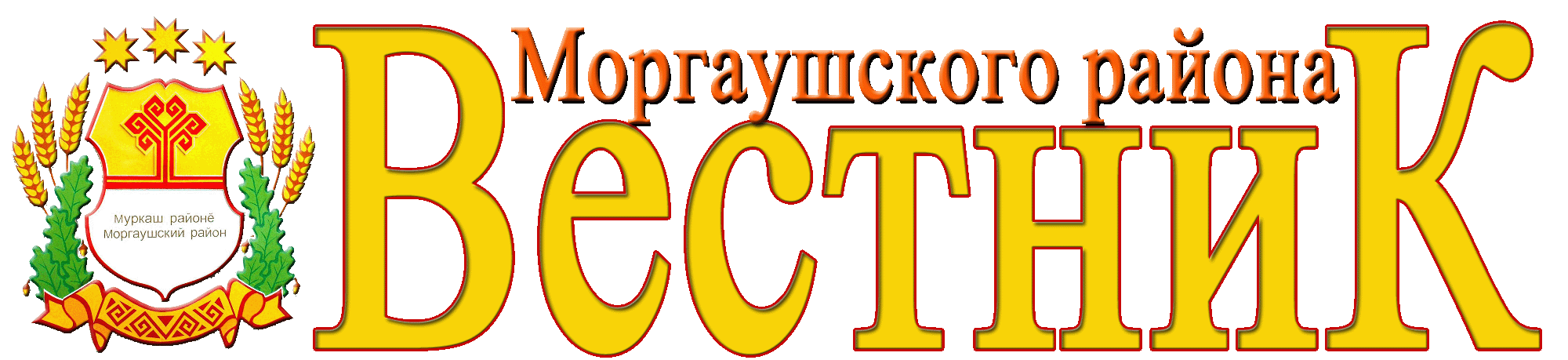 Наименование государственных органов Чувашской Республики и организацийПредельная численность, единицПредельная численность, единицПредельная численность, единицФонд оплаты труда, тыс. руб.Фонд оплаты труда, тыс. руб.Фонд оплаты труда, тыс. руб.Наименование государственных органов Чувашской Республики и организаций2018 год2019 год2020 год2018 год2019 год2020 годОБЩЕГОСУДАРСТВЕННЫЕ ВОПРОСЫ 66,266,266,218 591,219 610,419 543,3в том числе:Функционирование Правительства Российской Федерации, высших исполнительных органов государственной власти субъектов Российской Федерации, местных администраций52,252,252,214 929,215 637,615 570,5из них:Администрация Моргаушского района Чувашской Республики52,252,252,214 929,215 637,615 570,5в том числе:работники администрации Моргаушского района Чувашской Республики, осуществляющих государственные полномочия Чувашской Республики по организации и осуществлению деятельности по опеке и попечительству333616,0616,0616,0работники администрации Моргаушского района Чувашской Республики, осуществляющих делегированные государственные полномочия Российской Федерации на государственную регистрацию актов гражданского состояния222680,8680,8613,7работники администрации Моргаушского района Чувашской Республики, осуществляющих государственные полномочия Чувашской Республики по созданию комиссий по делам несовершеннолетних и защите их прав и организации деятельности таких комиссий222454,8454,8454,8работники администрации Моргаушского района Чувашской Республики, осуществляющих государственные полномочия Чувашской Республики в сфере трудовых отношений0,20,20,240,640,640,6Обеспечение деятельности финансовых, налоговых и таможенных органов и органов финансового (финансово-бюджетного) надзора1414143 662,03 972,83 972,8из них:Финансовый отдел администрации Моргаушского района Чувашской Республики1212123 098,43 370,93 370,9Контрольно-счетная палата Моргаушского района Чувашской Республики22       2563,6601,9601,9№ п\пНаименование разделов, органов местного самоуправления Моргаушского района Чувашской Республики и учрежденийФонд оплаты труда казенных учреждений Моргаушского района Чувашской Республики Фонд оплаты труда казенных учреждений Моргаушского района Чувашской Республики Фонд оплаты труда казенных учреждений Моргаушского района Чувашской Республики № п\пНаименование разделов, органов местного самоуправления Моргаушского района Чувашской Республики и учрежденийна 2018 годна 2019 годна 2020 год123451.НАЦИОНАЛЬНАЯ БЕЗОПАСНОСТЬ И ПРАВООХРАНИТЕЛЬНАЯ ДЕЯТЕЛЬНОСТЬ - всего1706,41395,71395,7в том числе:Администрация Моргаушского района Чувашской Республики1706,41395,71395,72.ОБРАЗОВАНИЕ - всего5605,56032,66032,6в том числе:Отдел образования, молодежной политики, физической культуры и спорта администрации Моргаушского района Чувашской Республики5605,56032,66032,63.Культура - всего2 816,52 905,52 905,5Отдел культуры, архивного дела и туризма администрации Моргаушского района Чувашской Республики2 816,52 905,52 905,5№ п/пНаименование разделов, органов местного самоуправления Моргаушского района Чувашской Республики и учрежденийФонд оплаты труда работников бюджетных и автономных учреждений Моргаушского района Чувашской Республики, учтенный при расчете субсидий на финансовое обеспечение выполнения муниципального задания бюджетным и автономным учреждениям Моргаушского района Чувашской Республики Фонд оплаты труда работников бюджетных и автономных учреждений Моргаушского района Чувашской Республики, учтенный при расчете субсидий на финансовое обеспечение выполнения муниципального задания бюджетным и автономным учреждениям Моргаушского района Чувашской Республики Фонд оплаты труда работников бюджетных и автономных учреждений Моргаушского района Чувашской Республики, учтенный при расчете субсидий на финансовое обеспечение выполнения муниципального задания бюджетным и автономным учреждениям Моргаушского района Чувашской Республики Фонд оплаты труда работников бюджетных и автономных учреждений Моргаушского района Чувашской Республики, учтенный при расчете субсидий на финансовое обеспечение выполнения муниципального задания бюджетным и автономным учреждениям Моргаушского района Чувашской Республики № п/пНаименование разделов, органов местного самоуправления Моргаушского района Чувашской Республики и учрежденийна 2018 годна 2019 годна 2019 годна 2020 год1234451.ОБЩЕГОСУДАРСТВЕННЫЕ ВОПРОСЫ - всего5 104,64 155,14 155,14 155,4в том числе:      администрация Моргаушского района Чувашской Республики      отдел культуры, архивного дела и туризма администрации Моргаушского района4 581,6523,03 775,6379,83 775,6379,83 775,6379,82.ОБРАЗОВАНИЕ - всего226 158,1208 151,8208 151,8208 151,8в том числе:     отдел образования, молодежной политики, физической культуры и спорта администрации Моргаушского района Чувашской Республики226 158,1208 151,8208 151,8208 151,8из них:       фонд оплаты труда работников общеобразовательных организаций, учтенный в объеме субсидий на выполнение муниципального задания на обеспечение государственных гарантий прав граждан на получение общедоступного и бесплатного и дошкольного, начального общего, основного общего, среднего (полного) общего образования, а также дополнительного образования в общеобразовательных организаций для реализации основных общеобразовательных программ156165,2145 280,4145 280,4145 280,4       фонд оплаты труда работников муниципальных дошкольных образовательных организаций, учтенный в объеме субвенций на финансовое обеспечение государственных гарантий реализации прав на получение общедоступного и бесплатного дошкольного образования в муниципальных дошкольных образовательных организациях56 267,152 72752 72752 7273.КУЛЬТУРА И КИНЕМАТОГРАФИЯ - всего24 463,719 096,719 110,819 110,8в том числе:      отдел культуры, архивного дела и туризма администрации Моргаушского района Чувашской Республики24 463,719 096,719 110,819 110,84.ФИЗИЧЕСКАЯ КУЛЬТУРА И СПОРТ - всего2 086,02 086,02 086,02 086,0в том числе:     отдел образования, молодежной политики, физической культуры и спорта администрации Моргаушского района Чувашской Республики2 086,02 086,02 086,02 086,0Учредитель: Моргаушское районноеСобрание депутатов(Газета учреждена решениемМоргаушского районного Собрания депутатов №С-31/3  от 29.01.2009 г.)Издается с 06 февраля 2009 годаГлавный редактор –А.В. Краснов (62-3-33)Зам. главного редактора –Л.Ю. Тарасова (62-3-64)Секретарь -Е.В. Иванова (62-4-43)Тираж 100 экз.Подписано в печать25.06.2018Адрес редакции:ул. Мира, д. 6, с. Моргауши, Моргаушский район,Чувашская Республика, 429530Факс: 8(83541) 62-1-64Эл. почта: morgau@cap.ru